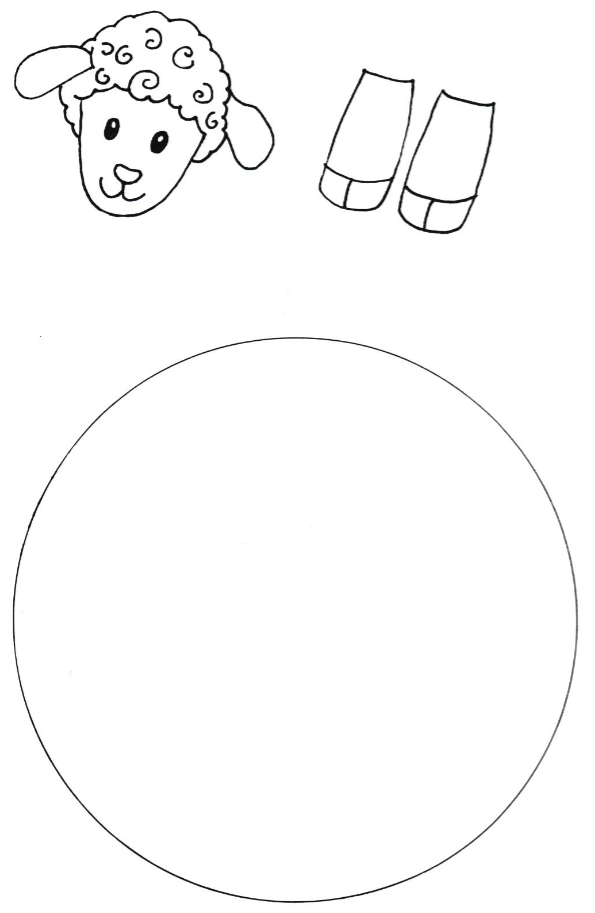 źródło: mojedziecikreatywnie.pl